ПРАВИТЕЛЬСТВО ПЕНЗЕНСКОЙ ОБЛАСТИРАСПОРЯЖЕНИЕот 9 декабря 2021 г. N 714-рПОБ УТВЕРЖДЕНИИ КОНЦЕПЦИИ КОМПЛЕКСНОГО СОПРОВОЖДЕНИЯ ЛЮДЕЙС РАССТРОЙСТВАМИ АУТИСТИЧЕСКОГО СПЕКТРА И ДРУГИМИМЕНТАЛЬНЫМИ НАРУШЕНИЯМИ В ПЕНЗЕНСКОЙ ОБЛАСТИНА 2021 - 2023 ГОДЫ, ПЛАНА МЕРОПРИЯТИЙ ПО ЕЕ РЕАЛИЗАЦИИИ СОСТАВА ПРОЕКТНОГО КОМИТЕТА ПО РЕАЛИЗАЦИИ ОБЩЕСТВЕННОГОПРОЕКТА "МЕНТАЛЬНОЕ ЗДОРОВЬЕ" В ПЕНЗЕНСКОЙ ОБЛАСТИВ целях реализации общественного проекта "Ментальное здоровье" на территории Пензенской области, руководствуясь Законом Пензенской области от 22.12.2005 N 906-ЗПО "О Правительстве Пензенской области" (с последующими изменениями):1. Утвердить прилагаемые:1.1. Концепцию комплексного сопровождения людей с расстройствами аутистического спектра и другими ментальными нарушениями в Пензенской области на 2021 - 2023 годы;1.2. План мероприятий по реализации Концепции комплексного сопровождения людей с расстройствами аутистического спектра и другими ментальными нарушениями в Пензенской области на 2021 - 2023 годы.1.3. Состав Проектного комитета по реализации общественного проекта "Ментальное здоровье" в Пензенской области.2. Настоящее распоряжение опубликовать в газете "Пензенские губернские ведомости" и разместить (опубликовать) на официальном сайте Правительства Пензенской области в информационно-телекоммуникационной сети "Интернет".3. Контроль за исполнением настоящего распоряжения возложить на заместителя председателя Правительства Пензенской области, координирующего вопросы здравоохранения и социального развития.Исполняющий обязанностиГубернатораПензенской областиН.П.СИМОНОВУтвержденараспоряжениемПравительства Пензенской областиот 9 декабря 2021 г. N 714-рПКОНЦЕПЦИЯКОМПЛЕКСНОГО СОПРОВОЖДЕНИЯ ЛЮДЕЙ С РАССТРОЙСТВАМИАУТИСТИЧЕСКОГО СПЕКТРА И ДРУГИМИ МЕНТАЛЬНЫМИ НАРУШЕНИЯМИВ ПЕНЗЕНСКОЙ ОБЛАСТИ НА 2021 - 2023 ГОДЫ1. Общие положения1.1. Концепция комплексного сопровождения людей с расстройствами аутистического спектра и другими ментальными нарушениями в Пензенской области на 2021 - 2023 годы (далее - Концепция) направлена на создание организационно-правовых, методических и инфраструктурных условий для решения проблем социализации данной категории граждан, проживающих в Пензенской области.1.2. Необходимость создания системы комплексного сопровождения людей с расстройствами аутистического спектра и другими ментальными нарушениями (далее соответственно - РАС и ДМН) в Пензенской области обусловлена положениями Всеобщей декларации прав человека, Конвенции ООН о правах ребенка, Конвенции ООН о правах инвалидов и направлена на обеспечение прав людей с РАС и ДМН на полноценное участие в общественной жизни, получение качественного образования всех уровней, квалифицированной медицинской помощи, на охрану здоровья, абилитацию, реабилитацию, социализацию, юридическую и социальную защиту, профессиональную подготовку, доступную среду и полноценную жизнь в обществе.1.3. Одной из актуальных проблем на сегодняшний день является интеграция людей с ментальными нарушениями в общество, формирование условий для их развития, взаимодействия с другими людьми и окружающим миром.Дети с РАС и ДМН отличаются от своих сверстников неразвитыми социально-бытовыми навыками, неприспособленностью к повседневным делам, неспособностью подражать поведению взрослых в повседневной жизни, трудностями с применением накопленных знаний в реальной жизни, отсутствием мотивации к овладению социально-бытовыми навыками и, как следствие, часто невозможностью самостоятельного проживания в обществе. Своевременное комплексное сопровождение детей с РАС и ДМН способствует максимальному развитию способностей, успешной социализации и включению их в образовательную среду с последующей интеграцией в общество.1.4. Создание условий для включения людей с РАС и ДМН в систему комплексного сопровождения позволит сформировать у них определенные профессиональные навыки и вовлечь в социальную и трудовую деятельность.1.5. Необходимость постоянного ухода за людьми с РАС и ДМН значительно снижает возможность трудоустройства их родителей или иных законных представителей. Возможность вовлечения в межведомственную систему комплексного сопровождения детей с РАС и ДМН с самого раннего возраста позволит родителям и иным законным представителям заниматься трудовой деятельностью.1.6. По данным Министерства здравоохранения Пензенской области, в 2020 году зафиксировано 1319 детей с РАС с ДМН, из них:с РАС - 130 детей, в том числе от 0 до 3 лет - 0 детей, от 3 до 14 лет - 115 детей, от 15 до 18 лет - 15 детей;с ДМН - 1189 детей.1.7. Диагноз РАС и ДМН в большинстве случаев устанавливается детям в возрасте от 5 до 9 лет. Это свидетельствует о позднем установлении диагноза и, соответственно, о несвоевременном начале абилитационных и реабилитационных мероприятий. В связи с этим необходимо обеспечить максимально раннее выявление детей, имеющих признаки РАС и ДМН, дифференциальную диагностику и своевременное начало абилитационных и реабилитационных мероприятий. Оптимальный возраст для раннего выявления признаков РАС и ДМН у детей, а также проведения медицинской диагностики (скрининга) - от 1,5 до 3 лет.1.8. Система оказания помощи людям с РАС и ДМН и их семьям в Пензенской области включает учреждения и организации системы здравоохранения, образования, социального обслуживания, культуры, спорта, общественные некоммерческие и коммерческие организации.1.9. В Пензенской области амбулаторная медицинская помощь детям с РАС и ДМН предоставляется участковыми врачами-педиатрами межрайонных и районных больниц, городских, межрайонных и районных детских поликлиник Пензенской области, а также врачами-психиатрами городской детской поликлиники и ГБУЗ "Пензенская областная детская клиническая больница имени Н.Ф. Филатова".1.9.1. Стационарная помощь детям с РАС и ДМН оказывается ГБУЗ "Областная психиатрическая больница им. К.Р. Евграфова", ГБУЗ "Пензенская областная детская клиническая больница имени Н.Ф. Филатова".1.9.2. Консультативно-информационная помощь семье с детьми с РАС и ДМН по проблемам медицинского аспекта оказывается ГБУЗ ПО "Пензенский областной центр общественного здоровья и медицинской профилактики".1.9.3. В целях организации работы по комплексному сопровождению людей с РАС в системе здравоохранения Пензенской области необходимо обеспечение условий доступности услуг ранней диагностики и медицинской помощи детям с РАС в отдаленных районах области. Учитывая дефицит врачей-психиатров, преимущественно в сельских районах области, необходима организация работы по совершенствованию кадровых ресурсов.1.10. В системе образования Пензенской области дети с РАС и ДМН получают услуги в дошкольных образовательных организациях, общеобразовательных организациях, реализующих адаптированные основные общеобразовательные программы и внедряющих инклюзивную практику, в организациях профессионального образования.1.10.1. По данным Министерства образования Пензенской области, 232 ребенка с РАС охвачены образовательными услугами на разных уровнях образования, в том числе - 1 человек с РАС - является студентом образовательной организации среднего профессионального образования.1.10.2. Психолого-педагогическая консультативная помощь семьям с детьми с РАС и ДМН оказывается в ГБУ "Центр психолого-педагогической, медицинской и социальной помощи Пензенской области", муниципальном учреждении "Психолого-педагогический центр системы образования "Надежда" (г. Заречный), консультативных центрах, созданных на базе организаций дошкольного образования, восьми интернатных учреждений Пензенской области.1.10.3. С целью определения образовательного маршрута для детей с ограниченными возможностями здоровья (далее - ОВЗ), в том числе детей с РАС и ДМН, дошкольного и школьного возраста в Пензенской области организована работа 5 психолого-медико-педагогических комиссий (далее - ПМПК): 1 центральной, 4 муниципальных.1.11. Система социального обслуживания людей с РАС и ДМН включает:ГБУ ССЗН "Областной социально-реабилитационный центр для детей и молодых инвалидов", ГБСУ СО "Мокшанский детский дом-интернат для умственно отсталых детей", 3 психоневрологических интерната и другие учреждения социального обслуживания Пензенской области.1.12. В государственных и муниципальных учреждениях культуры и спорта Пензенской области отсутствуют адаптивные разработанные программы и секции для людей с РАС. Отмечается необходимость обучения специалистов определенным навыкам работы с людьми с РАС.1.13. Услуги людям с РАС на территории Пензенской области также оказывают общественные организации.1.14. Анализ имеющихся ресурсов в сфере оказания помощи людям с РАС указывает на необходимость развития межведомственной системы непрерывного комплексного сопровождения людей с РАС.2. Термины и определения, используемые в КонцепцииВ настоящей Концепции применяются следующие термины и определения:2.1. Абилитация - система и процесс формирования отсутствующих способностей к бытовой, общественной, профессиональной и иной деятельности.2.2. Автономный класс - форма обучения на базе общеобразовательных организаций, при которой обучающиеся с РАС и ДМН зачислены в отдельный класс и обучаются по специальной адаптированной основной общеобразовательной программе, при этом они могут принимать участие в учебном процессе общеобразовательного класса в меру своих возможностей. Учащиеся автономного класса участвуют в разных видах инклюзии вне обучения в общеобразовательном классе (например, столовая, перемена, праздник).2.3. Группа комбинированной направленности - форма организации дошкольного образования, при которой организовано совместное образование нормотипичных детей и детей с ограниченными возможностями здоровья в соответствии с образовательной программой дошкольного образования. Дети с ОВЗ получают дошкольное образование по адаптированной программе с учетом особенностей их психофизического развития.2.4. Группа компенсирующего вида - форма организации дошкольного образования только для детей с ограниченными возможностями здоровья, при которой осуществляется коррекция недостатков в физическом и (или) психическом развитии с учетом особенностей психофизического развития и возможностей воспитанников.2.5. Доступная среда - обеспечение равного доступа людей с РАС и ДМН к объектам инфраструктуры, услугам и информации, включая возможность образования и трудоустройства, независимо от наличия постоянных или временных ограничений мобильности.2.6. Комплексное сопровождение - содействие при получении людьми с РАС и ДМН социально значимых услуг (медицинских, социальных, образовательных, услуг в сфере физической культуры и спорта, профессиональной подготовки и занятости), а также проведение комплекса мероприятий с родителями и иными законными представителями людей с РАС и ДМН, направленных на социальную интеграцию в общество и повышение ресурсности данных семей.2.7. Коррекционный класс - это класс, в котором обучаются до 18 детей с ОВЗ. В классе данной категории возможно обучение не более 2 детей с РАС и ДМН.2.8. Ментальные нарушения - умственные и психические (интеллектуальные) расстройства, которые ограничивают способность человека обслуживать себя, обучаться, заниматься трудовой деятельностью и осложняют процесс интеграции в общество.2.9. Ранняя помощь - комплекс медицинских, социальных и психолого-педагогических услуг, оказываемых детям с РАС и ДМН в возрасте до 3 лет и их семьям, направленных на раннее выявление детей с РАС и ДМН, содействие их оптимальному развитию, формированию физического и психического здоровья, включению в среду сверстников и интеграции в общество, а также на сопровождение и поддержку их семей и повышение компетентности родителей или иных законных представителей. При наличии у ребенка выраженных нарушений функций организма и (или) значительных ограничений жизнедеятельности, приводящих к тому, что ребенок не может быть в полном объеме включен в систему получения образовательных услуг, возможно продолжение оказания таких услуг до достижения ребенком возраста 7 - 8 лет.2.10. Расстройства аутистического спектра (РАС) - гетерогенная группа нарушений нейроразвития, включающих различные нозологические дефиниции (синдромы Каннера и Аспергера, высокофункциональный аутизм, инфантильный психоз, атипичный детский психоз, детское дезинтегративное расстройство, а также множество хромосомных и генетических синдромов), характеризующихся триадой нарушений (качественные нарушения социального взаимодействия, общения, стереотипное поведение и неспецифические проблемы (МКБ-10) и диадой нарушения социального взаимодействия, ограниченными и повторяющимися паттернами поведения и/или интересов (DSM-5).2.11. Реабилитация - система полного или частичного восстановления способностей к бытовой, общественной, профессиональной или иной деятельности.2.12. Ресурсный класс - форма обучения на базе общеобразовательных учреждений, при которой обучающиеся с РАС и ДМН зачислены в регулярные (общеобразовательные) классы, одновременно с этим большую часть времени они обучаются в ресурсной зоне в малых группах и ряд учебных предметов посещают в регулярных классах.2.13. Служба ранней помощи - форма организации сопровождения детей с РАС и ДМН в раннем возрасте (до 3 лет), предполагающая индивидуальную диагностику ребенка, проведение коррекционно-развивающих занятий с детьми и консультаций родителей специалистами сопровождения.2.14. Сопровождаемое проживание инвалидов - стационарозамещающая технология социального обслуживания, предусматривающая возможность предоставления инвалидам социальных услуг, услуг по реабилитации, абилитации и социальному сопровождению в привычной, благоприятной для него среде, максимально приближенной к домашней.2.15. Тьютор - педагогический работник, который обеспечивает персональное сопровождение учащегося с особенностями развития в образовательном пространстве в целях обеспечения его успешной интеграции в образовательную среду школы.2.16. Клинические рекомендации - документы, содержащие основанную на научных доказательствах структурированную информацию по вопросам профилактики, диагностики, лечения и реабилитации, в том числе протоколы ведения (протоколы лечения) пациента, варианты медицинского вмешательства и описание последовательности действий медицинского работника с учетом течения заболевания, наличия осложнений и сопутствующих заболеваний, иных факторов, влияющих на результаты оказания медицинской помощи.3. Перечень нормативных правовых актов, регулирующихорганизацию помощи людям с РАС в Пензенской области3.1. Конвенция ООН о правах инвалидов от 13 декабря 2006 г., ратифицирована Федеральным законом от 03 мая 2012 г. N 46-ФЗ "О ратификации Конвенции о правах инвалидов"; Конвенция ООН о правах ребенка (одобрена Генеральной Ассамблеей ООН 20 ноября 1989 г.), ратифицирована постановлением Верховного Совета СССР от 13 июня 1990 г. N 1559-1, вступила в силу для СССР 15 сентября 1990 г.);Закон Российской Федерации от 19 апреля 1991 г. N 1032-1 "О занятости населения в Российской Федерации";Закон Российской Федерации от 02 июля 1992 г. N 3185-1 "О психиатрической помощи и гарантиях прав граждан при ее оказании";Федеральный закон от 24 ноября 1995 г. N 181-ФЗ "О социальной защите инвалидов в Российской Федерации";Федеральный закон от 24 июля 1998 г. N 124-ФЗ "Об основных гарантиях прав ребенка в Российской Федерации";Федеральный закон от 21 ноября 2011 г. N 323-ФЗ "Об основах охраны здоровья граждан в Российской Федерации";Федеральный закон от 29 декабря 2012 г. N 273-ФЗ "Об образовании в Российской Федерации";Федеральный государственный образовательный стандарт дошкольного образования, утвержденный приказом Минобрнауки Российской Федерации от 17 октября 2013 г. N 1155;Федеральный закон от 28 декабря 2013 г. N 442-ФЗ "Об основах социального обслуживания граждан в Российской Федерации";Федеральный закон от 01 декабря 2014 г. N 419-ФЗ "О внесении изменений в отдельные законодательные акты Российской Федерации по вопросам социальной защиты инвалидов в связи с ратификацией Конвенции о правах инвалидов";Федеральный государственный образовательный стандарт начального общего образования обучающихся с ограниченными возможностями здоровья, утвержденный приказом Министерства образования и науки Российской Федерации от 19 декабря 2014 г. N 1598 (далее - ФГОС НОО обучающихся с ОВЗ);Федеральный государственный образовательный стандарт образования обучающихся с умственной отсталостью (интеллектуальными нарушениями), утвержденный приказом Минобрнауки Российской Федерации от 19 декабря 2014 г. N 1599;постановление Главного государственного санитарного врача Российской Федерации от 28.09.2020 N 28 "Об утверждении санитарных правил СП 2.4.3648-20 "Санитарно-эпидемиологические требования к организациям воспитания и обучения, отдыха и оздоровления детей и молодежи";Федеральный государственный образовательный стандарт основного общего образования, утвержденный приказом Минобрнауки Российской Федерации от 31.05.2021 N 287;приказ Министерства образования и науки Российской Федерации от 22 марта 2021 г. N 115 "Об утверждении Порядка организации и осуществления образовательной деятельности по основным общеобразовательным программам - образовательным программам начального общего, основного общего и среднего общего образования;приказ Министерства образования и науки Российской Федерации от 31 июля 2020 г. N 373 "Об утверждении Порядка организации и осуществления образовательной деятельности по основным общеобразовательным программам - образовательным программам дошкольного образования";приказ Министерства труда и социальной защиты Российской Федерации от 24 ноября 2014 г. N 940н "Об утверждении правил организации деятельности организаций социального обслуживания, их структурных подразделений";Закон Пензенской области от 04 июля 2013 г. N 2413-ЗПО "Об образовании в Пензенской области" (с последующими изменениями);Закон Пензенской области от 26 ноября 2014 г. N 2645-ЗПО "О социальном обслуживании граждан в Пензенской области" (с последующими изменениями);Клинические рекомендации: "Расстройства аутистического спектра в детском возрасте: диагностика, терапия, профилактика, реабилитация", разработанные ассоциацией психиатров и психологов за научно обоснованную практику, 2020.4. Цель, задачи и приоритетные направления Концепции4.1. Целью настоящей Концепции является создание организационно-правовых, методических и инфраструктурных условий для региональной системы комплексного непрерывного сопровождения людей с РАС и ДМН, направленной на их максимальное развитие, адаптацию и интеграцию в общество, снижение выраженности ограничений жизнедеятельности, укрепление психического и физического здоровья, повышение доступности образования и занятости.4.2. Задачи Концепции:Создание условий для развития системы комплексного сопровождения людей с РАС и ДМН на основе непрерывного межведомственного взаимодействия всех участников, реализующих цель и задачи настоящей Концепции.Разработка нормативно-правовой и методической базы по организации комплексного сопровождения людей с РАС и ДМН.Повышение квалификации и обучение специалистов организаций эффективным технологиям и методикам работы и помощи людям с РАС и ДМН, а также семьям людей с РАС и ДМН.Создание условий для развития деятельности учреждений и организаций разной ведомственной принадлежности, а также некоммерческих организаций в сфере оказания комплексной помощи людям с РАС и ДМН, а также семьям людей с РАС и ДМН.Создание доступной среды для людей с РАС и ДМН.Развитие механизмов всесторонней поддержки семей людей с РАС и ДМН.Формирование толерантного отношения в обществе к людям с РАС и ДМН.4.3. Приоритетные направления Концепции:Создание регионального регистра людей с РАС и ДМН для их последующего включения в программу комплексного сопровождения.Определение перечня организаций различных форм собственности - поставщиков услуг людям с РАС и ДМН.Создание механизма своевременного выявления и ранней диагностики детей с РАС и ДМН.Обеспечение своевременной ранней абилитации и реабилитации детей с РАС и ДМН.Обеспечение доступности дошкольного, общего, дополнительного, а также профессионального образования для людей с РАС и ДМН.Создание дифференцированных условий и подходов к комплексному сопровождению людей с РАС и ДМН с учетом степени тяжести их нарушений.Обучение родителей или иных законных представителей, воспитывающих детей с РАС и ДМН, эффективным технологиям и методикам помощи людям с РАС и ДМН.Организация информационной, правовой, психологической, материальной, социальной поддержки семей, воспитывающих людей с РАС и ДМН.Организация трудоустройства людей с РАС и ДМН с учетом их возможностей и функциональности.Обеспечение сопровождаемым проживанием людей с РАС и ДМН.Проведение информационной кампании для формирования толерантного отношения к людям с особенностями развития, в том числе людям с РАС и ДМН.5. Целевые группыК целевым группам по оказанию услуг комплексного сопровождения относятся:Дети раннего возраста (от 1,5 до 3 лет), определенные к группе риска по наличию РАС и ДМН по результатам общего скрининга.Дети дошкольного возраста (от 3 до 7 лет) с РАС и ДМН.Дети школьного возраста (от 7 до 18 лет) с РАС и ДМН.Люди с РАС и ДМН старше 18 лет.Семьи людей с РАС и ДМН.6. Участники системы комплексного сопровождениялюдей с РАС и ДМН в Пензенской области6.1. В систему взаимодействия в рамках реализации Концепции включены органы исполнительной власти Пензенской области, органы местного самоуправления муниципальных районов и городских округов Пензенской области, центральная и территориальные ПМПК, медицинские, социальные, образовательные, спортивные и культурные организации различных ведомственной принадлежности и форм собственности, социально ориентированные некоммерческие организации, коммерческие организации, родительские объединения.6.2. Методологическое сопровождение Концепции осуществляют федеральный ресурсный центр по организации комплексного сопровождения детей с расстройствами аутистического спектра ФГБОУ ВО "Московский государственный психолого-педагогический университет" (г. Москва), АНО "Наш солнечный мир", ГАОУ ДПО "Институт регионального развития Пензенской области" и ГБУ "Центр психолого-педагогической, медицинской и социальной помощи Пензенской области", ГБУЗ ПО "Пензенский областной центр общественного здоровья и медицинской профилактики", ГБУ ССЗН "Областной социально-реабилитационный центр для детей и молодых инвалидов".7. Система комплексного сопровождения людейс РАС и ДМН в Пензенской области7.1. Системный характер и многообразие проблем, обусловленных РАС и ДМН, предполагает консолидацию межведомственных и междисциплинарных усилий для осуществления комплексного сопровождения людей с РАС и ДМН в следующих системообразующих аспектах.7.1.1. Медицинский аспект включает:Создание системы раннего выявления признаков РАС и ДМН.Предоставление специализированной медицинской помощи, медицинского сопровождения людей с РАС и ДМН.Формирование и ведение регионального регистра людей с РАС и ДМН.Механизм реализации медицинского аспекта:Наличие координационного звена и методического сопровождения оказания услуг по социальной реабилитации детям с РАС и ДМН, в том числе ранней помощи, на базе ГБУЗ "Областная психиатрическая больница имени К.Р. Евграфова".Проведение скрининга, выявление детей с РАС и ДМН на базе медицинских организаций, оказывающих помощь детям.Организация работы по ранней помощи детям с РАС и ДМН на базе медицинских организаций, подведомственных Министерству здравоохранения Пензенской области.Исполнение медицинских стандартов абилитации, реабилитации при оказании помощи людям с РАС и ДМН.Обеспечение деятельности координационного звена реализации Концепции в системе медицинского сопровождения семей, детей с РАС и ДМН.7.1.2. Образовательный аспект включает:Развитие вариативных форм получения дошкольного и общего образования с учетом особенностей и возможностей каждого обучающегося с РАС и ДМН.Сохранение сети общеобразовательных организаций для обучающихся по адаптированным основным образовательным программам.Создание условий для получения среднего профессионального и высшего образования людьми с РАС и ДМН.Создание условий для дополнительного образования детей с РАС и ДМН, предпрофессиональной подготовки и профессиональной ориентации обучающихся с РАС и ДМН.Создание условий для повышения квалификации специалистов системы здравоохранения, социального обеспечения, образования, спорта и культуры.Организацию работы с родителями или иными законными представителями детей с РАС и ДМН в системе образования.Организацию работы ресурсного центра по сопровождению образования детей с РАС, включая услугу по раннему комплексному обследованию детей с РАС психолого-медико-педагогическими комиссиями.Механизм реализации образовательного аспекта:Обеспечение для детей с РАС и ДМН права на получение образования с соблюдением требований нормативных правовых актов федерального и регионального уровней.Работа центра координации реализации Концепции и методического сопровождения образования детей с расстройствами аутистического спектра на базе ГБУ Пензенской области "Центр психолого-педагогической, медицинской и социальной помощи Пензенской области".Совершенствование работы консультативных центров по развитию инклюзивных практик, созданных на базе школ-интернатов для обучающихся по адаптированным основным образовательным программам Пензенской области.Мониторинг условий получения дошкольного, общего, среднего профессионального и высшего образования людьми с РАС и ДМН.7.1.3. Социальный аспект включает:Оказание людям с РАС и ДМН специализированных услуг по абилитации и реабилитации.Вовлечение людей с РАС и ДМН (с учетом степени ограничения) и их семей в социокультурные, творческие, спортивные мероприятия и программы.Организация ранней, в том числе консультационной помощи семьям с детьми с РАС и ДМН на базе учреждений, подведомственных министерству труда, социальной защиты и демографии Пензенской области.Организация и развитие системы комплексной реабилитации инвалидов, в том числе детей-инвалидов с РАС и ДМН.Повышение квалификации специалистов учреждений социальной сферы.Развитие стационарозамещающих технологий и технологий сопровождающего проживания для людей с РАС и ДМН.Создание условий для занятости людей с РАС и ДМН в соответствии с уровнем их функциональности.Механизм реализации социального аспекта:Предоставление социальных услуг лицам с РАС и ДМН.Обеспечение социальной поддержки людей с РАС и ДМН.Наличие координационного звена и методического сопровождения оказания услуг по социальной реабилитации детям с РАС и ДМН, в том числе ранней помощи, на базе ГБУ ССЗН "Областной социально-реабилитационный центр для детей и молодых инвалидов".7.1.4. Профессиональный аспект включает создание условий людям с РАС и ДМН для профессиональной трудовой занятости (частичной или полной).Механизм реализации профессионального аспекта:Сопровождение людей с РАС и ДМН, обратившихся в службу занятости за предоставлением им государственных услуг по организации профессиональной ориентации, психологической поддержки, профессионального обучения и дополнительного профессионального образования.Взаимодействие с работодателями по вопросам создания рабочих мест для людей с РАС и ДМН с учетом степени их функциональности.8. Ожидаемые результаты8.1. В результате реализации Концепции планируется:Создание межведомственной системы взаимодействия между учреждениями и организациями по вопросам комплексного сопровождения людей с РАС и ДМН.Повышение мотивации родителей или иных законных представителей к включению детей с РАС и ДМН в процесс комплексного сопровождения на раннем этапе.Создание системы раннего выявления, диагностики и ранней помощи детям с РАС и ДМН.Обеспечение равного доступа людей с РАС и ДМН к абилитационным и реабилитационным услугам.Обеспечение доступности дошкольного, общего, профессионального, высшего, дополнительного образования для людей с РАС и ДМН с учетом их запросов, возможностей и образовательных потребностей.8.2. Эффективность и степень достижения ожидаемых результатов планируется определять на основании сопоставления организуемой системы комплексного сопровождения людей с РАС и ДМН с целевыми показателями (индикаторами), определенными приложением к настоящей Концепции, "Планом мероприятий по реализации Концепции комплексного сопровождения людей с расстройствами аутистического спектра и другими ментальными нарушениями в Пензенской области на 2021 - 2023 годы", утвержденным настоящим распоряжением.Приложениек КонцепцииПЕРЕЧЕНЬЦЕЛЕВЫХ ИНДИКАТОРОВ РЕАЛИЗАЦИИ КОНЦЕПЦИИУтвержденраспоряжениемПравительства Пензенской областиот 9 декабря 2021 г. N 714-рППЛАНМЕРОПРИЯТИЙ ПО РЕАЛИЗАЦИИ КОНЦЕПЦИИ КОМПЛЕКСНОГОСОПРОВОЖДЕНИЯ ЛЮДЕЙ С РАССТРОЙСТВАМИ АУТИСТИЧЕСКОГО СПЕКТРАИ ДРУГИМИ МЕНТАЛЬНЫМИ НАРУШЕНИЯМИ В ПЕНЗЕНСКОЙ ОБЛАСТИНА 2021 - 2023 ГОДЫУтвержденраспоряжениемПравительства Пензенской областиот 9 декабря 2021 г. N 714-рПСОСТАВПРОЕКТНОГО КОМИТЕТА ПО РЕАЛИЗАЦИИ ОБЩЕСТВЕННОГО ПРОЕКТА"МЕНТАЛЬНОЕ ЗДОРОВЬЕ" В ПЕНЗЕНСКОЙ ОБЛАСТИ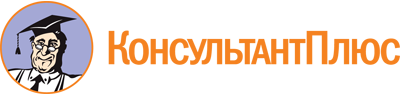 Распоряжение Правительства Пензенской обл. от 09.12.2021 N 714-рП
(ред. от 12.07.2023)
"Об утверждении Концепции комплексного сопровождения людей с расстройствами аутистического спектра и другими ментальными нарушениями в Пензенской области на 2021 - 2023 годы, Плана мероприятий по ее реализации и состава проектного комитета по реализации общественного проекта "Ментальное здоровье" в Пензенской области"Документ предоставлен КонсультантПлюс

www.consultant.ru

Дата сохранения: 03.11.2023
 Список изменяющих документов(в ред. распоряжений Правительства Пензенской обл. от 06.06.2022 N 357-рП,от 12.07.2023 N 574-рП)КонсультантПлюс: примечание.Закон Пензенской обл. от 22.12.2005 N 906-ЗПО утратил силу в связи с принятием Закона Пензенской обл. от 21.04.2023 N 4007-ЗПО. Действующие нормы по данному вопросу содержатся в Законе Пензенской обл. от 21.04.2023 N 4006-ЗПО.Nп/пНаименование индикатора (показателя)Единица измеренияЗначение показателя по годамЗначение показателя по годамЗначение показателя по годамОтветственный исполнительNп/пНаименование индикатора (показателя)Единица измерения202120222023Ответственный исполнитель12345671.Доля детей в возрасте до 3 лет, прошедших скрининг, от общей численности детей данного возраста%859095Министерство здравоохранения Пензенской области2.Доля детей с РАС, находящихся под наблюдением врача-психиатра, в возрасте до 3 лет от общего числа детей с установленным диагнозом%959697Министерство здравоохранения Пензенской области3.Доля детей с РАС и ДМН, получивших медицинскую помощь, медицинское сопровождение от общего количества детей с установленным диагнозом%100100100Министерство здравоохранения Пензенской области4.Доля детей с РАС и ДМН, обучающихся в образовательных организациях, от общего количества выявленных обучающихся с РАС и ДМН, в том числе:%4.1.1.в дошкольных образовательных организациях (от числа обратившихся)%8795100Министерство образования Пензенской области4.1.2.в общеобразовательных организациях%9095100Министерство образования Пензенской области4.1.3.Количество ресурсных классов в общеобразовательных организацияхединиц456Министерство образования Пензенской области4.2.Доля детей с РАС и ДМН в возрасте до 3 лет, получивших медицинскую, психолого-педагогическую, коррекционную, социальную помощь от общего числа обратившихся%90100100Министерство здравоохранения Пензенской области;Министерство образования Пензенской области;Министерство труда, социальной защиты и демографии Пензенской области;Министерство культуры и туризма Пензенской области;Министерство физической культуры и спорта Пензенской области;НКО4.3.Доля детей с РАС и ДМН, получивших психолого-педагогическую, коррекционную помощь от общего числа детей с РАС и ДНМ%Не менее 50Не менее 50Не менее 50Министерство образования Пензенской области4.4.Доля обучающихся с РАС и ДМН, прошедших предпрофессиональную подготовку и профессиональную ориентацию, от общего количества обучающихся с РАС и ДМН%Не менее 50Не менее 50Не менее 50Министерство образования Пензенской области4.5.Доля детей с РАС и ДМН, обучающихся по программам дополнительного образования, от общего количества детей с РАС и ДМН, в том числе:%4.5.1.в сфере образования%354050Министерство образования Пензенской области4.5.2.в сфере физкультуры и спорта%101530Министерство образования Пензенской области4.6.Доля детей с РАС и ДМН, продемонстрировавших положительную динамику развития, от общего количества обучающихся с РАС и ДМН, в том числе на уровнях:%4.6.1.дошкольного образования%Не менее 80Не менее 80Не менее 80Министерство образования Пензенской области4.6.2.начального общего, основного общего, среднего общего образования%Не менее 80Не менее 80Не менее 80Министерство образования Пензенской области4.7.Количество людей с РАС и ДМН, получающих (получивших) среднее профессиональное образованиечеловекНе менее 3Не менее 3Не менее 3Министерство образования Пензенской области4.8.Количество людей с РАС и ДМН, получающих (получивших) высшее образованиечеловекНе менее 3Не менее 3Не менее 3Министерство образования Пензенской области5.Численность специалистов, прошедших обучение, в том числе, переподготовку, из числа включенных в систему оказания комплексной помощи людям с РАС и ДМН, в том числе:человекНе менее 70Не менее 75Не менее 755.1.в учреждениях социального обслуживаниячеловек51010Министерство труда, социальной защиты и демографии Пензенской области5.2.в образовательных организациях, в т.ч.:человек353535Министерство образования Пензенской области5.2.1.педагогические работникичеловек252525Министерство образования Пензенской области5.2.2.специалисты сопровождениячеловек101010Министерство образования Пензенской области5.3.в организациях здравоохранениячеловек202020Министерство здравоохранения Пензенской области5.4.в учреждениях культурычеловек555Министерство культуры и туризма Пензенской области5.5.в учреждениях спортачеловек111Министерство физической культуры и спорта Пензенской области6.Доля семей с детьми с РАС и ДМН, получивших социальные услуги от количества семей с детьми с РАС и ДМН, обратившихся в организации социального обслуживания и признанных нуждающимися в предоставлении социальных услуг%100100100Министерство труда, социальной защиты и демографии Пензенской области7.Количество общественных организаций, принимающих участие в системе комплексного сопровождения людей с РАС и ДМНединиц244АНО "Квартал Луи";АНО "Под защитой любви"NМероприятияСроки реализацииОтветственные исполнителиОжидаемые результатыОбъем средств областного бюджета (тыс. руб.)Объем средств областного бюджета (тыс. руб.)Объем средств областного бюджета (тыс. руб.)ВСЕГО(тыс. руб.)NМероприятияСроки реализацииОтветственные исполнителиОжидаемые результаты2021 г.2022 г.2023 г.ВСЕГО(тыс. руб.)1234567891. Формирование системы межведомственного взаимодействия по организации комплексного сопровождения людей с расстройствами аутистического спектра и другими ментальными нарушениями1. Формирование системы межведомственного взаимодействия по организации комплексного сопровождения людей с расстройствами аутистического спектра и другими ментальными нарушениями1. Формирование системы межведомственного взаимодействия по организации комплексного сопровождения людей с расстройствами аутистического спектра и другими ментальными нарушениями1. Формирование системы межведомственного взаимодействия по организации комплексного сопровождения людей с расстройствами аутистического спектра и другими ментальными нарушениями1. Формирование системы межведомственного взаимодействия по организации комплексного сопровождения людей с расстройствами аутистического спектра и другими ментальными нарушениями1. Формирование системы межведомственного взаимодействия по организации комплексного сопровождения людей с расстройствами аутистического спектра и другими ментальными нарушениями1. Формирование системы межведомственного взаимодействия по организации комплексного сопровождения людей с расстройствами аутистического спектра и другими ментальными нарушениями1. Формирование системы межведомственного взаимодействия по организации комплексного сопровождения людей с расстройствами аутистического спектра и другими ментальными нарушениями1. Формирование системы межведомственного взаимодействия по организации комплексного сопровождения людей с расстройствами аутистического спектра и другими ментальными нарушениями1.1.Принятие нормативного акта, утверждающего:- Концепцию комплексного сопровождения людей с расстройствами аутистического спектра и другими ментальными нарушениями в Пензенской области на 2021 - 2023 годы (далее - Концепция);- План мероприятий по реализации Концепции;- Состав Проектного комитета по реализации общественного проекта "Ментальное здоровье" в Пензенской областиIV квартал 2021 г.Министерство образования Пензенской областиНормативное закрепление механизма развития системы комплексного сопровождения людей с расстройствами аутистического спектра и другими ментальными нарушениями в Пензенской области на 2021 - 2023 годы----1.2.Создание межведомственной рабочей группы координаторов реализации системы комплексного сопровождения граждан с расстройствами аутистического спектра и другими ментальными нарушениями(далее - РАС и ДМН)IV квартал 2021 г.Министерство образования Пензенской областиСформирован состав межведомственной группы для принятия решений, направленных на реализацию Плана Концепции----1.3.Определение регионального перечня организаций различных форм собственности - поставщиков услуг людям с РАС и ДМНIV квартал 2021 г.Министерство образования Пензенской областиСоставлена информационная "карта" учреждений - реализаторов проекта в Пензенской области----1.4.Ведение регионального банка данных детей с РАС, семей, воспитывающих детей с РАС2021 - 2023 гг.Министерство здравоохранения Пензенской области;Министерство труда, социальной защиты и демографии Пензенской области;Министерство образования Пензенской области;Министерство культуры и туризма Пензенской области;Министерство физической культуры и спорта Пензенской области.Сформирована единая база данных людей с РАС с целью включения их в систему комплексного сопровождения----1.5.Межведомственный обмен информацией о данных детей с РАС, семей, воспитывающих детей с РАСпостоянноМинистерство здравоохранения Пензенской области;Министерство труда, социальной защиты и демографии Пензенской области;Министерство образования Пензенской области;Министерство культуры и туризма Пензенской области;Министерство физической культуры и спорта Пензенской области.Обеспечение комплексности, открытости и выбора услуг сопровождения----ВСЕГО ПО ЗАДАЧЕ 12021 год2022 год2023 годВсего:---0,02. Создание организационно-инфраструктурных условий реализации Концепции2. Создание организационно-инфраструктурных условий реализации Концепции2. Создание организационно-инфраструктурных условий реализации Концепции2. Создание организационно-инфраструктурных условий реализации Концепции2. Создание организационно-инфраструктурных условий реализации Концепции2. Создание организационно-инфраструктурных условий реализации Концепции2. Создание организационно-инфраструктурных условий реализации Концепции2. Создание организационно-инфраструктурных условий реализации Концепции2. Создание организационно-инфраструктурных условий реализации Концепции2.1.Обеспечение деятельности координационного звена системы медицинского сопровождения семей, детей с РАС и ДМН на базе ГБУЗ "Областная психиатрическая больница имени К.Р. Евграфова"2021 - 2023 гг.Министерство здравоохранения Пензенской областиКоординация деятельности медицинских организаций по проведению скрининга детей раннего возраста на предмет выявления признаков РАС, оказанию ранней помощи, разработке и апробации технологий оказания медицинской помощи, обеспечению медицинского сопровождения.Информационно-просветительская деятельность, направленная на повышение компетенции родителей в сфере оказания помощи детям с РАС и ДМН154,6 (ФОТ 1 спец. с начислениями х 4 мес.)555,3 (ФОТ 1 спец. с начислениями)480,3 (ФОТ 1 спец. с начислениями)1190,22.2.Обеспечение деятельности координационного звена по оказанию услуг социальной реабилитации детям с РАС и ДМН, в том числе ранней помощи, на базе ГБУ ССЗН "Областной социально-реабилитационный центр для детей и молодых инвалидов"2021 - 2023 гг.Министерство труда, социальной защиты и демографии Пензенской областиКоординация системы комплексного сопровождения людей с РАС, апробация и разработка методик оказания помощи семьям людей с РАС, предоставление абилитационных и реабилитационных услуг детям с РАС, участие в проведении информационной кампании по реализации Концепции, организация обучающих семинаров для специалистов разных ведомств154,7 (ФОТ 1 спец. с начислениями х 4 мес.)555,3 (ФОТ 1 спец. с начислениями)480,3 (ФОТ 1 спец. с начислениями)1190,32.3.Работа центра координации деятельности по реализации Концепции и методическому сопровождению образования детей с расстройствами аутистического спектра, действующего на базе ГБУ Пензенской области "Центр психолого-педагогической, медицинской и социальной помощи Пензенской области".2021 - 2023 гг.Министерство образования Пензенской областиКоординация и мониторинг исполнения Плана мероприятий по реализации Концепции.Обобщение и распространение лучших практик, технологий, опыта по сопровождению, воспитанию и обучению детей с РАС;оказание методической, экспертной и информационно-аналитической поддержки организаций, работающих с детьми с РАС;осуществление индивидуально ориентированной консультативной и коррекционно-развивающей помощи семьям, воспитывающим детей с РАС;создание и обеспечение деятельности информационного пространства (интернет-ресурса)309,3(ФОТ 2 спец. с начислениями х 4 мес.)1110,6(ФОТ 2 спец. с начислениями)960,6(ФОТ 2 спец. с начислениями)2380,82.4.Включение в структурно-организационную систему комплексного сопровождения детей с РАС общественного сектора, родительских формирований2021 г. (далее - постоянно)Министерство образования Пензенской области; Министерство труда, социальной защиты и демографии Пензенской области;Министерство здравоохранения Пензенской области; НКОСтруктурное и содержательное развитие системы комплексного сопровождения детей с РАС----2.5.Включение в структурно-организационную систему комплексного сопровождения детей с РАС различных форм организации культурно-досуговой, спортивной деятельности с данной категорией несовершеннолетних2021 г. (далее - постоянно)Министерство образования Пензенской области; Министерство культуры и туризма Пензенской области;Министерство физической культуры и спорта Пензенской области.Структурное и содержательное развитие системы комплексного сопровождения детей с РАС----ВСЕГО ПО ЗАДАЧЕ 22021 год2022 год2023 годВсего:618,62221,21921,24761,03. Развитие системы раннего выявления и дальнейшего сопровождения людей с РАС и ДМН3. Развитие системы раннего выявления и дальнейшего сопровождения людей с РАС и ДМН3. Развитие системы раннего выявления и дальнейшего сопровождения людей с РАС и ДМН3. Развитие системы раннего выявления и дальнейшего сопровождения людей с РАС и ДМН3. Развитие системы раннего выявления и дальнейшего сопровождения людей с РАС и ДМН3. Развитие системы раннего выявления и дальнейшего сопровождения людей с РАС и ДМН3. Развитие системы раннего выявления и дальнейшего сопровождения людей с РАС и ДМН3. Развитие системы раннего выявления и дальнейшего сопровождения людей с РАС и ДМН3. Развитие системы раннего выявления и дальнейшего сопровождения людей с РАС и ДМН3.1.Проведение первичной диагностики (скрининга) детейпостоянноМинистерство здравоохранения Пензенской области100% охват детей группы риска с признаками РАС----3.2.Осуществление маршрутизации ребенка (семьи) с РАС (обеспечение реализации мероприятий учреждениями и организациями системы комплексного сопровождения в соответствии с "Маршрутным листом комплексного сопровождения" - далее МЛКС):- по медицинской реабилитации (исполнение медицинских стандартов абилитации, реабилитации при оказании помощи людям с РАС и ДМН);- по социально-средовой реабилитации;- психолого-педагогической коррекциипостоянноМинистерство образования Пензенской области Министерство труда, социальной защиты и демографии Пензенской области Министерство здравоохранения Пензенской областиРеализация МЛКС.Включение людей с РАС в систему комплексного сопровождения.Охват оказанием услуг психолого-педагогической, медицинской и социальной помощи (в зависимости от запроса) 100% обратившихся за помощью----3.3.Организация предоставления консультативных услуг всеми учреждениями социальной сферы, определенными поставщиками услуг в рамках данной Концепции2021 г., постоянноМинистерство образования Пензенской области Министерство труда, социальной защиты и демографии Пензенской области Министерство здравоохранения Пензенской области100% охват консультативной помощью обратившихся за родителей (законных представителей)----ВСЕГО ПО ЗАДАЧЕ 32021 год2022 год2023 годВсего:---0,004. Получение детьми с РАС общего, дополнительного и профессионального образования в соответствии с образовательными потребностями4. Получение детьми с РАС общего, дополнительного и профессионального образования в соответствии с образовательными потребностями4. Получение детьми с РАС общего, дополнительного и профессионального образования в соответствии с образовательными потребностями4. Получение детьми с РАС общего, дополнительного и профессионального образования в соответствии с образовательными потребностями4. Получение детьми с РАС общего, дополнительного и профессионального образования в соответствии с образовательными потребностями4. Получение детьми с РАС общего, дополнительного и профессионального образования в соответствии с образовательными потребностями4. Получение детьми с РАС общего, дополнительного и профессионального образования в соответствии с образовательными потребностями4. Получение детьми с РАС общего, дополнительного и профессионального образования в соответствии с образовательными потребностями4. Получение детьми с РАС общего, дополнительного и профессионального образования в соответствии с образовательными потребностями4.1.Открытие в дошкольных образовательных организациях групп компенсирующего вида, групп комбинированной направленности; организация получения дошкольного образования детьми с РАС в соответствии с образовательными потребностямиежегодноМинистерство образования Пензенской областиСоздание условий для дошкольного образования детей с РАС и ДМН на основе анализа результатов мониторинга образовательных потребностей семей с детьми с РАС дошкольного и школьного возраста----4.2.Открытие в общеобразовательных организациях ресурсных, автономных классов, организация получения общего образования детьми с РАС в соответствии с образовательными потребностями ребенка и рекомендациями ПМПКежегодноМинистерство образования Пензенской областиСоздание условий для школьного образования детей с РАС в соответствии с запросами----4.3.Реализация дополнительных общеразвивающих общеобразовательных программ для детей с РАС на базе организаций дополнительного образования детей, в том числе в муниципальных образовательных организациях, в соответствии с образовательными потребностямиежегодноМинистерство образования Пензенской области органы местного самоуправления муниципальных районов (городских округов)Увеличение количества детей с РАС, включенных в различные виды деятельности в системе дополнительного образования. Функционирование в муниципальных образовательных организациях, иных организациях объединений дополнительного образования для детей с РАС----4.4.Организация на базе физкультурно-оздоровительных комплексов специализированных отдельных групп для детей с РАС в секциях по адаптивной физической культуреежегодноМинистерство образования Пензенской области ГАОУ ДПО "Институт регионального развития Пензенской области" органы местного самоуправления муниципальных районов (городских округов)Министерство физической культуры и спорта Пензенской областиСоздание условий для включения детей с РАС в спортивные развивающие мероприятия с учетом степени их ограничений здоровья----4.5.Создание на базе организаций профессионального образования консультативных центров для поступающих в вузы лиц с ограниченными возможностями здоровья и инвалидностью, в том числе людей с РАСежегодноМинистерство образования Пензенской области ГАОУ ДПО "Институт регионального развития Пензенской области"Адресное профконсультирование и профориентация людей с РАС. Обеспечение работы "горячей линии" для людей с РАС, семей людей с РАС на этапе довузовской подготовки. Целевое информирование о возможностях получения высшего образования и профессионализации людей с РАС----ВСЕГО ПО ЗАДАЧЕ 42021 год2022 год2023 годВсего:---0,005. Занятость и трудоустройство людей с РАС5. Занятость и трудоустройство людей с РАС5. Занятость и трудоустройство людей с РАС5. Занятость и трудоустройство людей с РАС5. Занятость и трудоустройство людей с РАС5. Занятость и трудоустройство людей с РАС5. Занятость и трудоустройство людей с РАС5. Занятость и трудоустройство людей с РАС5. Занятость и трудоустройство людей с РАС5.1.Оказание государственных услуг в сфере занятости населения, включая:- информирование о положении на рынке труда (при личном посещении службы занятости, при участии в ярмарке вакансий, через сайт;- содействие в поиске подходящей работы (подбор вакансий и выдача направлений к работодателям);- организация профессиональной ориентации граждан в целях выбора сферы деятельности (профессии) для трудоустройства;- психологическая поддержка и социальная адаптация (индивидуальные и групповые занятия);- профессиональное обучение и дополнительное профессиональное образованиеежегодноМинистерство труда, социальной защиты и демографии Пензенской областиОбеспечение права на трудовую занятость людей с РАС----5.2.Развитие деятельности тренировочных квартир для людей с РАС и ДМН, в том числе при участии общественных организаций, НКОежегодноМинистерство труда, социальной защиты и демографии Пензенской областиВосстановление, развитие навыков самостоятельности людей с РАС в рамках социальных технологий, специализированных смен дневного пребывания на базе учреждений социальной защиты населения----ВСЕГО ПО ЗАДАЧЕ 52021 год2022 год2023 годВсего:---0,006. Обучение и повышение квалификации специалистов учреждений и организаций эффективным технологиям и методикам помощи людям с РАС, семьям людей с РАС6. Обучение и повышение квалификации специалистов учреждений и организаций эффективным технологиям и методикам помощи людям с РАС, семьям людей с РАС6. Обучение и повышение квалификации специалистов учреждений и организаций эффективным технологиям и методикам помощи людям с РАС, семьям людей с РАС6. Обучение и повышение квалификации специалистов учреждений и организаций эффективным технологиям и методикам помощи людям с РАС, семьям людей с РАС6. Обучение и повышение квалификации специалистов учреждений и организаций эффективным технологиям и методикам помощи людям с РАС, семьям людей с РАС6. Обучение и повышение квалификации специалистов учреждений и организаций эффективным технологиям и методикам помощи людям с РАС, семьям людей с РАС6. Обучение и повышение квалификации специалистов учреждений и организаций эффективным технологиям и методикам помощи людям с РАС, семьям людей с РАС6. Обучение и повышение квалификации специалистов учреждений и организаций эффективным технологиям и методикам помощи людям с РАС, семьям людей с РАС6. Обучение и повышение квалификации специалистов учреждений и организаций эффективным технологиям и методикам помощи людям с РАС, семьям людей с РАС6.1Повышение уровня специальных компетенций специалистов социальной сферы региона, включенных в систему оказания комплексной помощи людям с РАСежегодноМинистерство здравоохранения Пензенской областиОбучение ежегодно не менее 30 специалистов первичного звена----6.2Реализация различных форматов обучающих мероприятий (семинаров, практикумов, конференций и тд.) для специалистов медицинских, образовательных организаций, учреждений социального обслуживания, занятости, культуры и спорта, психолого-медико-педагогических комиссий, специалистов центров психолого-педагогической, медицинской и социальной помощи и методическое сопровождение их деятельности (по отдельному плану)ежегодноМинистерство образования Пензенской области ГАОУ ДПО "Институт регионального развития Пензенской области"Повышение компетенции специалистов организаций образования, здравоохранения, социальной защиты, культуры, спорта, иных организаций по вопросам оказания квалифицированной реабилитационной, коррекционной помощи лицам с РАС----6.3.Разработка программ профессиональной переподготовки, курсов повышения квалификации и краткосрочных стажировок по подготовке тьюторов, специалистов сопровождения и волонтеров для сопровождения людей с РАСIV квартал 2021 г.Министерство образования Пензенской области ГАОУ ДПО "Институт регионального развития Пензенской области"Обеспечение системы доказательными инструментами повышения компетенции специалистов организаций образования, здравоохранения, социальной защиты, культуры, спорта, иных организаций по вопросам оказания помощи людям с РАС----ВСЕГО ПО ЗАДАЧЕ 62021 год2022 год2023 годВсего:----7. Информационное обеспечение реализации Концепции7. Информационное обеспечение реализации Концепции7. Информационное обеспечение реализации Концепции7. Информационное обеспечение реализации Концепции7. Информационное обеспечение реализации Концепции7. Информационное обеспечение реализации Концепции7. Информационное обеспечение реализации Концепции7. Информационное обеспечение реализации Концепции7. Информационное обеспечение реализации Концепции7.1.Проведение информационно-просветительских мероприятий в целях повышения уровня методических компетенций родителей, специалистов, формирования позитивного, толерантного отношения общества к проблемам детей с ОВЗв течение реализации ПланаМинистерство образования Пензенской области Министерство труда, социальной защиты и демографии Пензенской области Министерство здравоохранения Пензенской областиМинистерство культуры и туризма Пензенской областиПроведение ежеквартальных информационно-просветительских мероприятий для родителей (законных представителей), специалистов, общественности----7.2.Создание видеосюжетов на ТВ, репортажей в сетевых изданиях, статей в газетах, размещение информации на сайтах организаций2021 - 2023 гг.Министерство образования Пензенской областиМинистерство труда, социальной защиты и демографии Пензенской областиМинистерство здравоохранения Пензенской областиМинистерство культуры и туризма Пензенской областиМинистерство физической культуры и спорта Пензенской областиВыполнение ежегодного медиаплана сопровождения реализации Плана мероприятий Концепции----ВСЕГО ПО ЗАДАЧЕ 72021 год2022 год2023 годВсего:----ВСЕГО НА РЕАЛИЗАЦИЮ ПЛАНА (2021 - 2023 гг.):2021 год2022 год2023 годВсего:618,62221,21921,24761,0Список изменяющих документов(в ред. распоряжения Правительства Пензенской обл. от 12.07.2023 N 574-рП)ЯговОлег Васильевич-первый заместитель Председателя Правительства Пензенской области (председатель Проектного комитета);КругловаИрина Викторовна-консультант Управления образовательной политики в сфере общего и дополнительного образования Министерства образования Пензенской области (секретарь Проектного комитета);БелорыбкинГеннадий Николаевич-ректор ГАОУ ДПО "Институт регионального развития Пензенской области";БодровАнатолий Викторович-заместитель Министра внутренней и информационной политики;ВоробьеваМарина Александровна-заместитель Министра здравоохранения Пензенской области - начальник управления медицинской помощи детям и службы родовспоможения;КазаковСергей Александрович-заместитель Министра труда, социальной защиты и демографии Пензенской области;КирсановАлексей Сергеевич-начальник Управления образовательной политики в сфере общего и дополнительного образования Министерства образования Пензенской области;Коломенцева Елена Викторовна-директор ГБУ ПО "Центр психолого-педагогической, медицинской и социальной помощи Пензенской области";КотяковаВиктория Александровна-учредитель АНО "Ресурсный центр поддержки "Реактив" (по согласованию);КудашеваНаталья Ивановна-председатель АНО "Под защитой любви" (по согласованию);МавлюдовИльдар Наильевич-заместитель Министра культуры и туризма Пензенской области;СиневаМария Владимировна-заведующая детским отделением областной психиатрической больницы им. К.Р. Евграфова (по согласованию);СтоляроваЕлена Алексеевна-Уполномоченный по правам ребенка в Пензенской области;ФоминАлексей Николаевич-первый заместитель Министра образования Пензенской области;ЧистяковаОльга Александровна-депутат Законодательного Собрания Пензенской области, Председатель ПРО Общероссийской общественно-государственной организации "Союз женщин России", правления благотворительного фонда поддержки семьи, материнства и детства "Караван добрых дел" (по согласованию);ЮринаМария Андреевна-заместитель Министра физической культуры и спорта Пензенской области.